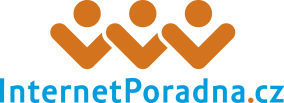 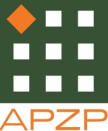 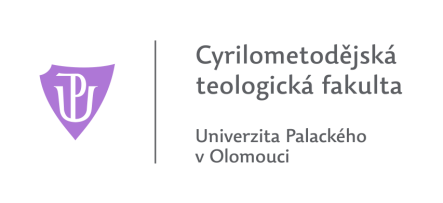 Katedra křesťanské sociální práce Cyrilometodějské teologické fakulty Univerzity Palackého v Olomouci  s Asociací poraden pro osoby se zdravotním postižením ČR a InternetPoradnou.cz v Olomouci si Vás dovolují pozvat na III. odbornou konferenci ZDRAVOTNÍ POSTIŽENÍ V KONTEXTU  SOCIÁLNÍ PRÁCES tematickým zaměřením na podporu inkluzivního života osob s postižením, rodinu, sociální práci a vzdělávání12. října 2018 v budově CMTF UP, Univerzitní 22 od 9:00 hod Pro přihlášené účastníky je konference zdarma.Přihlásit se můžete na https://goo.gl/forms/rcX96NQorJr9XpMl2Program konference bude postupně upřesňován a jeho finální podoba bude zaslána včas všem přihlášeným e-mailem.Nad konferencí převzal záštitu prof. Ing. Mgr. et Mgr. Peter Tavel, Ph.D., děkan CMTF UPTěšíme se na Váš zájem, Vaše zkušenosti, náměty a příklady dobré praxe!